March 17, 2020Hello Students and Parents,I miss my classes and hope everyone stays well.Well this is not what we were wanting, but it’s the best way to keep everyone safe and healthy. Mrs. Harris and I worked very hard last weekend developing curriculums for Reading, Social Studies and Spelling, but were unable to give those to you on Monday as planned.We do have some online resources that hopefully you can access from home, Grandma’s, the library, or other. Parents can also print many of these off.**Think Central on the NMIS site has Journeys stories and resources that you can access with your usual computer login.**i-Ready on the NMIS site has so many stories you can read and then answer the questions that follow.**il.digitalitemlibrary.com/home has the IAR practice stories we completed in class and you will be scored after.**CNN 10 can be viewed daily to keep up on current events and the world around you.**Please continue to read for March AR and beyond, and keep your dictionary handy!Whether or not you have online resources we know that reading outside of class is the true ticket to academic achievement so please read, read, and read some more!Thank you for all of your support during this challenging and uncertain time. This too shall pass. We are learning from this and growing as citizens of the best country in the world, and we’ll have lots to share when we return.Sincerely,Mrs. Hainsfurther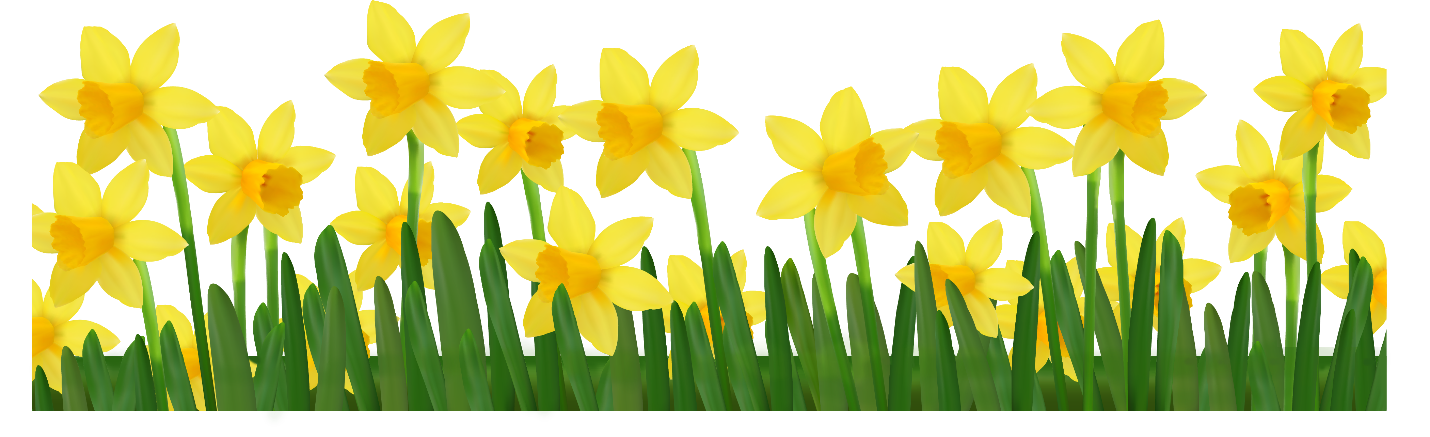 